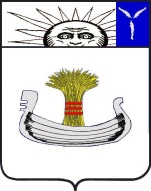 АДМИНИСТРАЦИЯ НАТАЛЬИНСКОГО МУНИЦИПАЛЬНОГО ОБРАЗОВАНИЯБАЛАКОВСКОГО МУНИЦИПАЛЬНОГО РАЙОНА САРАТОВСКОЙ ОБЛАСТИПОСТАНОВЛЕНИЕот 11 августа 2022 года № 87с. НатальиноОб установлении на территории населенных пунктов Натальинского муниципального образования Балаковского муниципального района Саратовской области особого противопожарного режимаВ соответствии с Федеральным законом от 06.10.2003 № 131-ФЗ «Об общих принципах организации местного самоуправления в Российской Федерации», Федеральным законом от 21 декабря 1994 года № 68-ФЗ «О защите населения и территорий от чрезвычайных ситуаций природного и техногенного характера», Федеральным законом от 21 декабря 1994 года № 69-ФЗ «О пожарной безопасности», Лесным кодексом Российской Федерации, постановлением Правительства Российской Федерации от 16.09.2020г. № 1479 "Об утверждении Правил противопожарного режима в Российской Федерации", принимая во внимание постановления Правительства Саратовской области от 12 апреля 2022 года № 270-П «О начале пожароопасного сезона 2022 года на территории Саратовской области», и от 20 апреля 2022 года № 292-П «О введении особого противопожарного режима на территории Саратовской области», администрация Натальинского муниципального образования ПОСТАНОВЛЯЕТ:На период с 12 августа 2022 года до установления устойчивых погодных условий, исключающих возможности возникновения природных пожаров, установить на территории населенных пунктов Натальинского муниципального образования особого противопожарный режим.2. На период действия особого противопожарного режима запретить:2.1. разведение костров, сжигание мусора и сухой травы на территориях населенных пунктов и организаций, а также стерни на полях, проведение пожароопасных работ (за исключением проводимых в специально оборудованных в соответствии с требованиями пожарной безопасности помещениях), топку печей, кухонных очагов и котельных установок;2.2. складирование грубых кормов в скирдах, стогах, штабелях в населенных пунктах в местах и на расстояниях согласно правил ППР – 2020;2.3. устройство на территориях населенных пунктов свалок из горючих отходов;2.4. использование противопожарных расстояний между зданиями, сооружениями и строениями для складирования материалов, оборудования и тары, для разведения костров и сжигания отходов и тары;2.5. использование для стоянки автомобилей (частных и организаций) мест над люками пожарных гидрантов, разворотных и специальных площадок, предназначенных для установки пожарно-спасательной техники.3. Рекомендовать руководителям учреждений, организаций, иных юридических лиц независимо от их организационно-правовых форм и форм собственности, крестьянским (фермерским) хозяйствам, общественным объединениям, индивидуальным предпринимателям, гражданам, осуществляющим свою деятельность на территории Натальинского муниципального образования, а также владеющим, пользующимся и (или) распоряжающимся территорией, прилегающей к лесу, граничащей с населенными пунктами:  поселок Головановский, поселок Грачи Натальинского муниципального образования, примыкающими к лесным массивам, выполнить мероприятия, исключающие возможность перехода огня при пожарах на здания и сооружения (устройство защитных противопожарных минерализованных полос шириной не менее 0,5 метра, или иных противопожарных барьеров, удаление сухой травянистой растительности, пожнивных остатков, валежника, порубочных остатков, мусора и других горючих материалов на полосе шириной 10 метров от леса на земельных участках, примыкающих к лесам). 4. Рекомендовать руководителям организаций, предприятий и учреждений:- установить звуковую сигнализацию для оповещения людей на случай пожара;- предусмотреть использование для целей пожаротушения имеющуюся водовозную, поливочную и землеройную технику;- обеспечить запасы воды в целях пожаротушения;- принять меры по выкосу сухой травы, уборке валежника, мусора, других горючих материалов с территорий, прилегающих к границам предприятий, организаций и учреждений, при необходимости произвести опашку в местах возможного перехода огня на здания и сооружения;- направление движения к источникам противопожарного водоснабжения обозначается указателями со светоотражающей поверхностью либо световыми указателями, подключенными к сети электроснабжения и включенными в ночное время или постоянно, с четко нанесенными цифрами расстояния до их месторасположения согласно п. 48 Правил противопожарного режима Российской Федерации, утвержденных Постановлением Правительства Российской Федерации от 16.09.2020г. № 1479.5. Пожарно–профилактическим группам, совместно с представителями управления надзорной деятельности ГУ МЧС России по Саратовской области и представителями МУ МВД РФ «Балаковское» при подворном обходе особое внимание обратить на места проживания социально неадаптированных групп населения, многодетных семей и одиноко проживающих лиц.6. Консультанту отдела ЖКХ и благоустройства – Черкасову П.Н. организовать проведение разъяснительной работы с населением о мерах пожарной безопасности и действиях в случае возникновения пожара, необходимости установления у каждого жилого строения емкости (бочки) обозначенной красной краской на 200 литров с водой или огнетушителя.7. Консультанту отдела ЖКХ и благоустройства – Черкасову П.Н. организовать и провести встречи с гражданами в целях информирования о необходимости выполнения мер, предусмотренных настоящим постановлением, а также о принятых нормативно-правовых актах по вопросам обеспечения пожарной безопасности на территории Натальинского муниципального образования.8. Настоящее постановление вступает в силу после дня его официального обнародования.9. Контроль за исполнением постановления возложить на заместителя главы администрации Натальинского муниципального образования по ЖКХ, благоустройству и управлению муниципальной собственностью.Глава Натальинского муниципального образования                                                   А.В. Аникеев